Тема: «Игра-путешествие в город Знаек».Программное содержание.Уточнить представления и знания детей о видах транспорта, о правилах дорожного движения. Закрепить знания детей по темам: «Одежда», «Обувь», «Посуда», «Игрушки», «Транспорт», «Профессии», «Наш город». Продолжать учить детей выделять четвертый лишний, обобщать.Повторить количественный и порядковый счет, цифры от «1-5», закрепить представления детей о сложении и вычитании, сравнении чисел, знания детей о временных и пространственных отношениях, о понятиях «высокий - низкий».Развивать самостоятельность, внимание, мышление и речь детей.Воспитывать желание помочь.Материалы и оборудование.Плакат к игре «Выбираем хорошие поступки» и «солнышки» с цифрами, символы видов транспорта: воздушный, водный, наземный, подземный, модель волшебного автобуса к игре «Мозаика», игра «Что сначала, а что потом», символы отделов магазина, кукла Буратино, цифры от «1-5», знаки сравнения, игра «Четвертый лишний», предметные картинки по теме «Посуда», «Матрешки», бусы к игре «Выполни задание Буратино», плакат «Транспорт», конверты с цифрами и знаками, аудиозапись спокойной мелодии.Методические приемы.Игровая мотивация, повторение, индивидуальные ответы детей, игровые упражнения, физминутка, анализ ситуации, практические действия с цифрами и знаками.Словарная работа.Активизировать словарь детей по темам: «Транспорт», «Наш город», «Профессии».Предварительная работа.Беседа на тему: «Улица полна неожиданностей», дидактическая игра «Магазин», рассматривание иллюстраций, разыгрывание ситуаций, выполнение игровых упражнений: «Кто знает, пусть дальше считает», «Отгадай цифру», «Дни недели», составление равенств и неравенств.  Ход непосредственной организованной образовательной деятельности:I. Организационный момент. (Дети стоят в кругу.)- Вспомните, как называется город, в котором мы живем?(Мы живем в городе Саранске.)- Мы живем в большом, красивом городе, в котором много разных архитектурных сооружений и построек. В Саранске много чего?(Домов, детских садов, школ, больниц, поликлиник, музеев, парков, кинотеатров, банков, фабрик, заводов, почт, стадионов.)II. Игра «Неделька».- Сегодня мы отправимся в путешествие в математический город Знаек. Наше путешествие продлится неделю. Сколько дней в неделе? (В неделе 7 дней.) Какой сегодня день недели? (Пятница.) Какой по счету понедельник, вторник, среда? (Понедельник - первый день недели и т. д.) Назовите пятый, шестой, седьмой. (Пятый день недели – пятница и т. д.)III. Игра «Выбираем хорошие поступки».- В начале пути нам нужно правильно выбрать дорогу. Поиграем в игру «Выбираем хорошие поступки». Рассмотрим картинки и отметим «солнышком» с цифрами хорошие поступки по порядку.Девочка кормит собаку. Это хороший поступок. Девочка любит животных. Она очень добрая.Мальчик играл и разбил заварочный чайник. Это плохо. Надо быть осторожным, потому что посуда хрупкая.Дети помогают бабушке встать. Она поскользнулась и упала. Это хороший поступок. Старшим надо помогать.Мальчики играли и поссорились. Они разорвали кораблик. Это плохо. Надо играть дружно и уступать друг другу.Мальчик колит дрова. Это хороший поступок. Он любит трудиться и помогает взрослым. В жизни пригодиться, если научишься трудиться.Дети пришли в библиотеку. Они любят читать. Это хорошо. Они будут умными и грамотными. Мама будет гордиться.Дети выпускают птицу из клетки. Это хороший поступок. Они добрые дети. Они понимают, что птица в клетке может погибнуть.- Молодцы! Вы правильно выбрали хорошие поступки. Соедините цифры по порядку «волшебной ниточкой». Это дорога, по которой мы отправимся в путешествие.IV. Игра «Вспомни и назови».- Пора отправляться в путь. Поиграем в игру «Вспомни и назови».(Воспитатель показывает символы видов транспорта.)- Если на пути встретятся высокие горы, какой вид транспорта поможет нам их преодолеть? (Воздушный.) Перечислите воздушный вид транспорта. (Самолет, вертолет, воздушный шар.)- На чем мы переправимся через реку? (На лодке, корабле, катере, пароходе, яхте, плоту.) Это какой вид транспорта? (Водный.)- На чем мы поедем через лес, если увидим рельсы? (На поезде, электричке.) Это какой вид транспорта? (Железнодорожный.) Если рельсы проложены под землей? (Подземный.)- Вот мы добрались до города. На чем можно проехать по городу? (На автобусе, троллейбусе, трамвае, газели.) Этот транспорт движется на земле, значит он какой? (Наземный.)V. Игра «Мозаика». - По городу Знаек мы поедем на «волшебном» автобусе. Поиграем в игру «Мозаика». Назовем части автобуса и из каких фигур они состоят. (Кабина автобуса – большой зеленый квадрат. Окно шофера – маленький желтый квадрат. Салон автобуса – большой желтый прямоугольник. Колеса автобуса – два больших коричневых круга. Крыша автобуса – два треугольника, один большой красный, другой маленький оранжевый. Окна салона автобуса – два маленьких фиолетовых многоугольника. Дверь автобуса – красный овал.)- Чем похожи два треугольника? (Формой.) Чем они отличаются? (Размером и цветом.)- Сколько углов и сторон у треугольника, прямоугольника? (У треугольника три угла и три стороны. У прямоугольника четыре угла и четыре стороны.)- Есть ли углы у круга и овала? (У этих фигур углов нет).VI. Игру «Что сначала, а что потом».  - Мы вошли в автобус. Кем мы теперь стали? (Пассажирами.)  Ехали мы, ехали, да до первой остановки доехали. Остановка «Строительная». Город Знаек молодой город, он еще строится. Поиграем в игру «Что сначала, а что потом» и обозначим этапы строительства дома.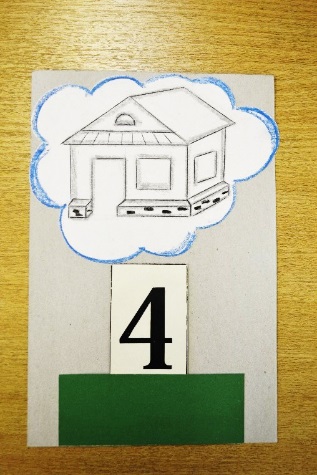 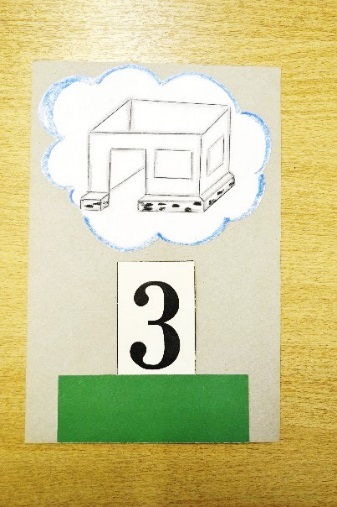 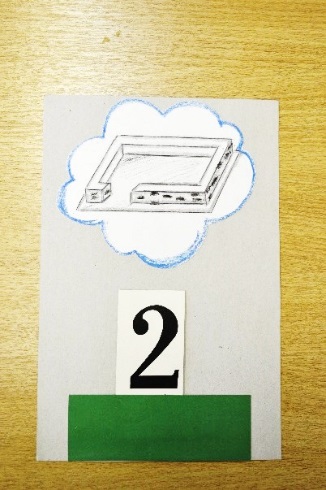 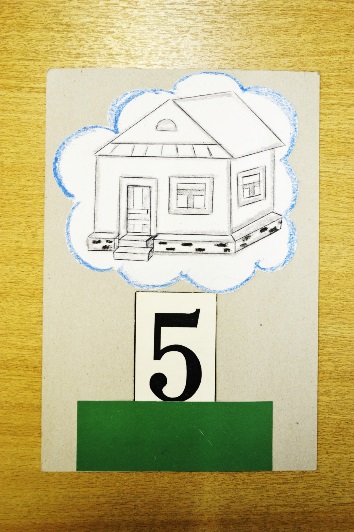 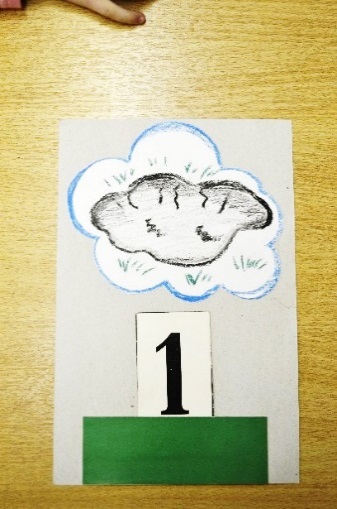  (Это первый этап, второй, третий, четвертый, пятый.)- Ребята, люди каких профессий заняты строительством домов и других зданий?(Каменщик, монтажник, кровельщик, плотник, сварщик, стекольщик, маляр, электрик.)VII. Физминутка «Остановка».Выйдем из автобуса, немного отдохнем.Раз, два, три, четыре, пять (Дети шагают на месте.)Будем прыгать и скакать. (Дети прыгают на двух ногах.)Остановка – стоп,А руками – хлоп, хлоп. (Дети хлопают в ладоши.)Потянулись, потянулись. (Дети поднимают руки вверх, встают на носочки.)Тихо сели – улыбнулись. (Дети садятся.)VIII. Игра «Четвертый лишний».- Остановка «Универмаг». В этом огромном магазине много разных отделов. Заглянем в первый отдел «Обуви». Поиграем в игру «Четвертый лишний». Назовите лишний предмет одежды. (Пиджак.) (Носки.) Почему? В какой отдел отправим пиджак и носки? (Отдел одежды.)IX. Игра «Сравни предметы посуды».- Следующий отдел «Посуды». Назовите предметы посуды на верхней полке.(Самовар, сковорода, кружка, кастрюля.)- Это какая посуда? (Кухонная.) Сколько всего предметов кухонной посуды? (Четыре.) Обозначьте цифрой. - Какая посуда расставлена на нижней полке? (Столовая.) Сколько предметов столовой посуды? (Три.)- Какой посуды больше? (Кухонной.) На сколько? (На один.) Выберите для сравнения нужный знак. Проверяем. Прочитайте неравенство. (4>3)Х. Игра «Расставь по росту».- Заглянем в отдел «Игрушек». Поможем продавцу расставить «Матрешек» по росту. Расскажите, как расставили.(Самая высокая, пониже, еще ниже и самая низкая.)XI. Разыгрывание проблемной ситуации «На улице города».- Ребята, посмотрите, по улице города гуляет Буратино. Он чем-то озабочен. Буратино не знает, в каком месте можно перейти улицу. Видно, что он неграмотный пешеход. Где может Буратино перейти улицу?(Где есть пешеходный переход, стоит светофор, по подземному переходу.)- Покажем и расскажем Буратино, как правильно надо переходить улицу.(Надо внимательно осмотреть дорогу, не сходя с тротуара. Посмотреть на лево, а потом направо. Дорога свободна, идем быстро, но не бегом. Посередине дороги остановимся и посмотрим на право. Теперь оттуда едут машины. Если машин нет, то переходим улицу до конца.XII. Игра «Бусы».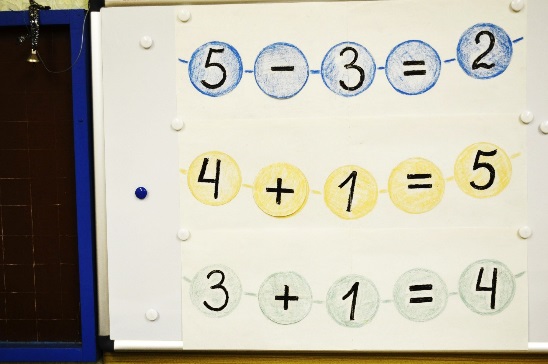 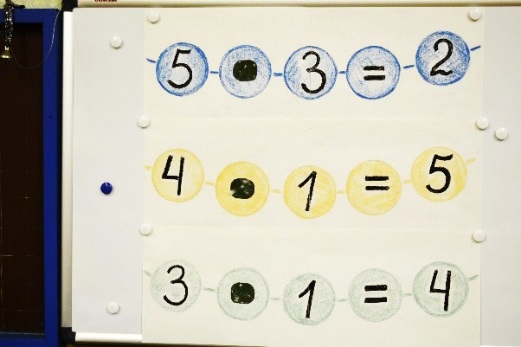 - Буратино приготовил вам задание.Буратино. (Говорит голосом воспитателя).                     Из разных цифр я сделал бусы,	    А в тех кружках, где цифр нет,		    Расставьте минусы и плюсы, 	    Чтоб нужный получить ответ.- Проверяем. Почему вы поставили этот знак? (Получится верное равенство).XIII. Игра «Мы – дизайнеры».- Наше путешествие подошло к концу. Пора возвращаться в детский сад. Закройте глазки, расслабьтесь и помечтайте, о том, что можно сделать в городе Знаек, чтобы он стал лучше и красивее. Звучит тихая, спокойная музыка.- Можно в городе посадить много деревьев и кустарников. Сделать клумбу и посадить красивые цветы. Построить красивые детские площадки. Украсить улицы города фонарями. По строить много жилых домов и раскрасить их в яркие цвета.ХIV. Подведение итога.- Мы обязательно сделаем зарисовки и отправим их жителям города Знаек. В какие игры вам понравилось играть?Оценка деятельности детей.Используемая литератураВахрушев А.А., Кочемасова Е.Е., Акимова Ю.А., Белова И.К. Здравствуй, мир! Окружающий мир для дошкольников. Методические рекомендации для воспитателей, учителей и родителей. – М.: «Баласс», 2001.Петерсон Л.Г, Холина Раз – ступенька, два – ступенька… Математика для детей и их родителей в 2 частях. Часть 1. Рабочая тетрадь для детей 5-6 лет. - М.: Баласс, 2005
Игровые обучающие ситуации с игрушками разного типа и литературными персонажами. – М.: издательство ГНОМ и Д, 2005

Н.В. Нищева «Система коррекционной работы с детьми с ОНР»Саулина Т.Ф. «Три сигнала светофора. Ознакомление дошкольников с правилами дорожного движения». М., Мозаика – Синтез, 2009